C.R. de la réunion du Lancement des travaux du Louchet, Valnay, le 24 octobre 2021.Les invités d’honneur sont :Monsieur et Madame MASIN de l’atelier H & S, entreprise restauratrice, Monsieur Tanguy LAVILLE, leur employé, et Monsieur Gérard MORIN de la Fondation du Patrimoine, organisateur de la souscription.Sont présents : Mmes GIRARDEAU et DELAGE, Monsieur DALLERAC, maires adjoints de la Ville d’Etampes ; Madame SIEBENALER, présidente du SIARJA, Madame PIGEON et Monsieur BERNARD, maire de Baulne, tous deux présidents délégués du SIARCE ; Monsieur et Madame HER de l’association « le Geai » de Baulne, Mesdames AID SABAH,  HOUDEBINE, PINOT et Monsieur CORBEL de la municipalité d’Etampes ; Mesdames BRETON, PERCY et Messieurs MASSELIN, RENARD de l’ASME 91 ; Mademoiselle RENARD de l’association Arts et Vous et Madame DRAP.                         (tous vaccinés x 2).Soit 22 personnalités que nous sommes heureux de recevoir !Sont excusés et nous encouragent :Monsieur DUROVRAY, Président du Conseil Départemental de l’Essonne, Madame DARCOS, Sénatrice, Monsieur Franck Marlin, Maire d’Etampes qui nous accueille ici, Monsieur WINGLER, Directeur Général adjoint des Services de la Ville d’Etampes, Monsieur GAURAT, Maire du Malesherbois, Monsieur MEYNENG, Président de la FFAM et souscripteur, Madame EDEL, SIARCE, Directrice des Affaires Domaniales et Patrimoniales, Madame GREMILLET, SIARCE, Directrice Cours d'eau et Milieu Naturel et enfin Madame Claire FISCHER Présidente de l’Association « LE GEAI » de Baulne qui nous a écrit :« C'est avec joie que nous apprenons le lancement d'une souscription pour la restauration du Louchet. C'est effectivement le premier président de notre association, monsieur Busigny, qui s'était ému de l'état déplorable de cette machine à extraire la tourbe, unique témoin d'une activité aujourd'hui disparue.         Nous avions espéré que, grâce aux travaux de madame Percy et à l’article paru dans "Maisons paysannes de France", les travaux allaient débuté. Mais nous avons été bien déçus, en retrouvant lors de nos randonnées, le Louchet régulièrement dans le même état.        Aussi nous sommes très heureux de savoir que vous lancez une souscription pour le lancement des travaux que nous avions cru abandonnés!        Nous sommes souscripteurs ! Évidemment ! Nous allons vous faire parvenir un don de 200 euros en chèque… Monsieur Her, l'ancien président, sera présent… Le président de l’ASME 91 remercie Madame FISCHER ainsi que tous les présents et les excusés !« Nous sommes le 24 octobre et si nous inversons les nombres du jour nous obtenons 42 = 1942 est l’année de mise en service de notre Louchet.Nous sommes en pleine occupation allemande et si Etampes est une ville royale (par ses rois et favorites) elle est aussi républicaine (de nombreux maires ont marqué l’histoire !). Je citerai Ulysse Lejeune (et ses fils le professeur Jérôme Lejeune et le peintre Philippe Lejeune…) et plus tard Barthélémy Durand qui d’une certaine façon nous accueille aujourd’hui puisqu’il a légué ce château à la ville d’Etampes… Avant de revenir sur la pénurie de charbon causée par la guerre, je vais me permettre un bref rappel historique de notre environnement.Au temps des Gaulois, nous sommes ici au point de rencontre des Carnutes et des Sénons. Ces deux grandes forêts étaient séparées par un immense marais. Puis apparaissent les voies romaines ; plus tard le marais devient un champ de bataille. Prés d’ici il n’y avait que le petit village d’Etampes-lès-vieilles (actuel vieux quartier Saint-Martin) : il fut mis à sac par les Vikings !.. qui plutôt que de rattraper la Loire se retrouvèrent à Chartres…Vers l’an mil les frontières de la France (Ile de France) étaient à la Porte Saint-Mard et Chalo, mon plus célèbre ancêtre, a connu ces terres. Puis les moines, puis les templiers ont asséché petit à petit le marais et ont construit des moulins. Ils ont modelé les rivières et inventé un nouveau lit à la Louette et à la Chalouette…Derrière cette fenêtre on peut voir Uniquement qqsdétails:Derrière cette fenêtre on peut voir successivement le bras mort de la rivière « Chalouette », l’emplacement d’un moulin, la rivière elle-même et derrière le Centre Aéré il y a le Moulin de Vaujouan sur la Louette. Il y avait un moulin à peu près tous les 500 mètres… La Louette fournira en eau, entre autres, le Moulin de Chauffour dans Etampes et la Chalouette le Moulin Paysan, adresse de notre siège social. Les deux rivières confluent aux Porteraux qui lui-même gère l’alimentation en eau du Centre-Ville et permettait d’inonder la « prairie » jusqu’à la tourbière… Tous ces événements je les ai évoqués lors de ma conférence « Nous marchons sur l’eau » dont l’importance du marais dans les guerres depuis Henri IV jusqu’à l’arrêt des Prussiens en 1870 !Revenons à notre Louchet : Monsieur Noé DELASSUS muni d’un CAP de mécanicien gazogène invente donc une machine à extraire la tourbe mécaniquement en 1942 et après un tour de France des tourbières il l’abandonnera avec son fils sur la commune de Baulne sous l’emprise des autres sources d’énergie. Avec 10 ouvriers cette machine pouvait extraire jusqu’à 1000 tonnes de tourbe par an. Elle est unique aujourd’hui et c’est un photographe qui découvrit l’étrange machine au début de ce siècle… En 2013 Monsieur Bernard, maire de Baulne, et l’Association « Le Geai », ici représentée, d’un commun accord avec Madame Percy, alors présidente de notre association, nous ont dévolu ce Louchet pour sa valorisation patrimoniale. Nous avons recherché les moyens de remise en état du bien, les possibilités de sa mise en valeur et l’obtention des plans auprès des héritiers… Après de nombreuses procédures d’instruction réglementaires Madame Percy a réussi à obtenir le classement  de cette remarquable machine en tant que mobilier historique ( ou objet?). J’ai repris le dossier et j’ai subi de nombreux refus d’accord de subvention.C’est la DRAC Ile De France qui m’a permis de débloquer le dossier… Et maintenant les choses sérieuses commencent :Je remercie Monsieur et Madame MASIN dont l’atelier et ses machines sont installés dans une ancienne usine à Prunay sur Essonne. Merci d’avoir accepté de prendre en charge la restauration ! Dans cette enveloppe vous trouverez l’engagement de la DRAC à hauteur de plus de 14 000 € dont 3 500 seront débloqués dès que possible, la subvention de 1 000 € versée par le SIARCE et l’engagement de notre Association à vous effectuer un virement de 10 000 €.Je remercie Monsieur Gérard Morin, bénévole à la Fondation du Patrimoine, section Essonne, et Mesdames de Larminat et Lehagre, Collaboratrice à la Fondation. Ils ont fait un travail remarquable pour que nous bénéficiions d’une souscription d’un montant de 44 000 € ; dans cette enveloppe vous trouverez quelques chèques provenant de mon entourage pour un montant de plus de 8 000 €.Il est temps maintenant d’arroser ce lancement et je vous invite à rejoindre la pièce d’à côté…Merci à Camille et Pierre pour le service et à l’équipe municipale pour son accueil et l’aide qu’elle nous a apporté pour remettre les lieux dans le même état que celui de notre arrivée.N’oubliez pas de participer à la souscription si ce n’est déjà fait :GRAND LOUCHET - MACHINE A EXTRAIRE LA TOURBE | Faire un don (fondation-patrimoine.org)Bonne réception,Cordialement,Jean-Jacques Renard, Président de l’Association de Sauvegarde des moulins de l’Essonne. 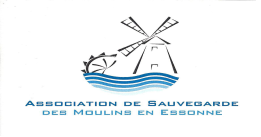 ASME 91, Moulin Paysan, 7 rue Badran, 91150 Etampes.